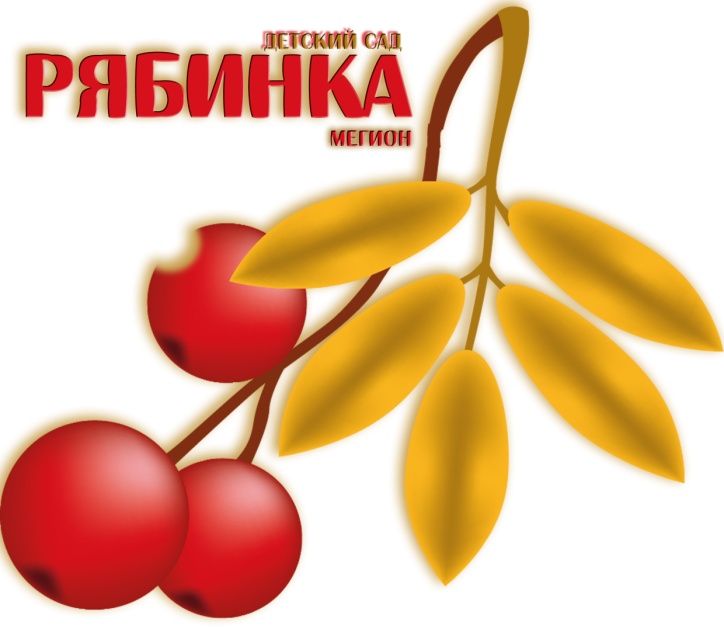                            Утверждаю:                                                                              Заведующий МБДОУ «ДС №2 «Рябинка»                                                                                    ___________Никитина Елена АлександровнаПаспорт группы       «Почемучки»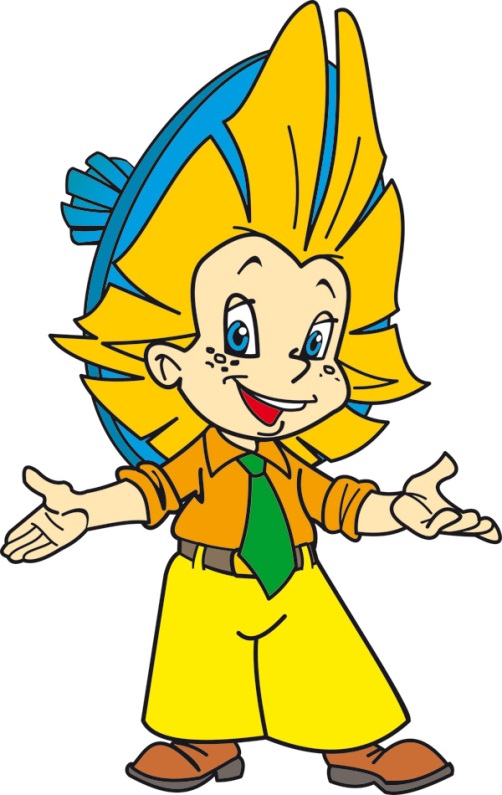                               ВОСПИТАТЕЛИ                                                         Сметанина Ксения Викторовна                                                         Ченчекова Алёна МихайловнаМегион 2016г Содержание1. Сведения о воспитателях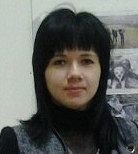 Ф. И. О.  Ченчекова Алёна МихайловнаДата рождения: 18.02.1985г.                               Год  окончания учебного заведения:2014 г. "Алтайская государственная академия профессионального образования имени В.М.Шукшина", квалификация: учитель биологии. 2014г.   АНО «Санкт-Петербургский центр дополнительного профессионального образования», повышение квалификации «Теория, методика и образовательные технологии ДО, по теме: «Организация образовательного процесса в детском саду в условиях реализации ФГОС»2015г.  АОНО «Сибирский институт дополнительного профессионального образования», проф. переподготовка  «Воспитатель дошкольного образования»            Работа в данном учреждении: С 01сентября 2014 годаОбщий стаж работы: 9 летПедагогический стаж: 2 годаСтаж работы на данной должности: 2 годаТемы самообразования:  «Театрализованная игра как средство социально-коммуникативного развития детей»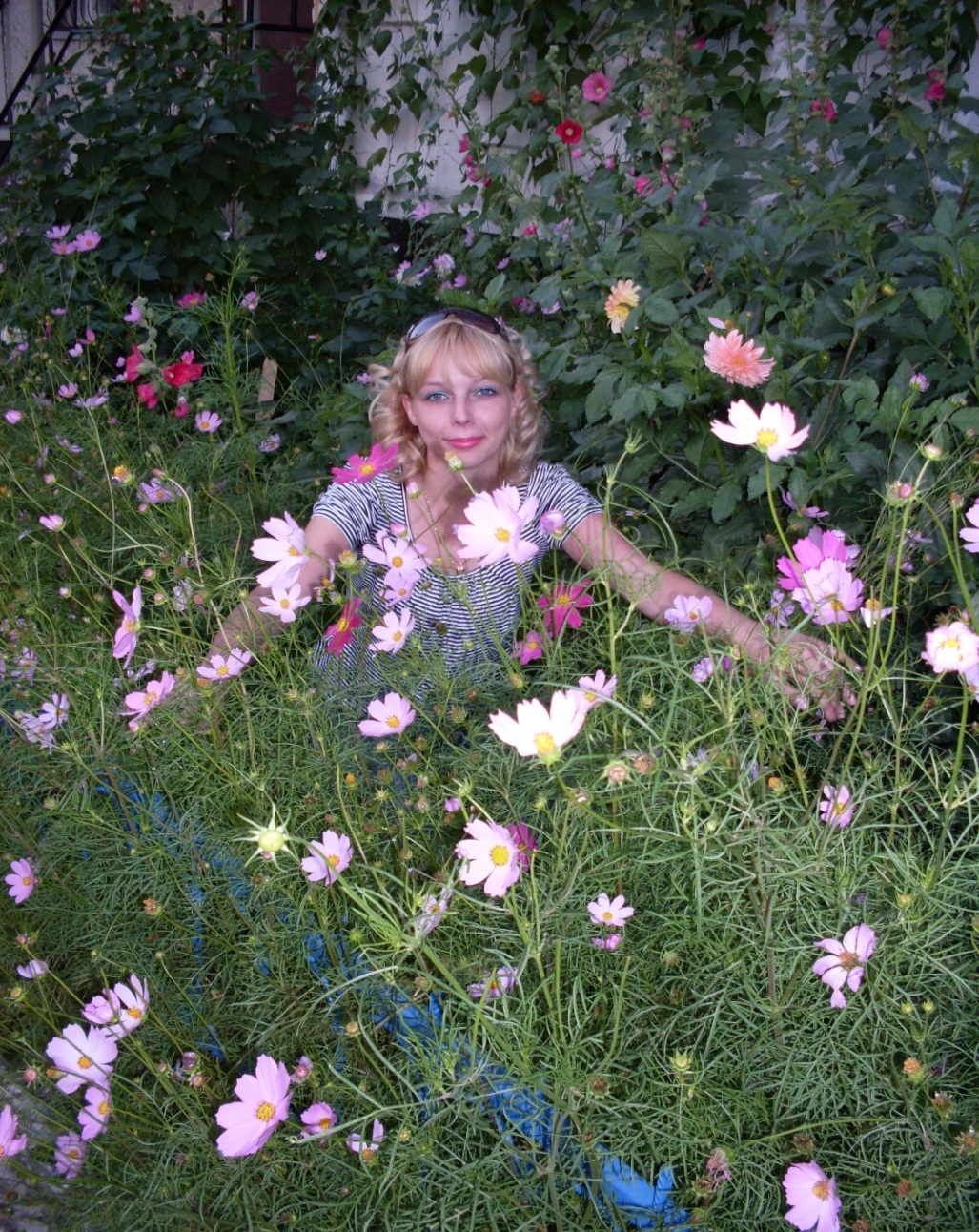                                                                 Ф. И. О.  Сметанина Ксения Викторовна                                                                Дата рождения: 11.10.1983 годГод окончания учебного заведения:2009 год «Нижневартовский социально-гуманитарный колледж»2015 год «Сургутский технический университет». Повышение квалификации «Формирование навыков ИКТ в условиях реализации ФГОС».2016 год «Сургутский педагогический институт». Повышение квалификации «Инновационные технологии по средствам ФГОС».Работа в данном учреждении: с 13 марта2014 годаОбщий стаж работы: 9 лет 4 месяцевПедагогический стаж: 5 лет 6 месяцевСтаж работы на данной должности: 5 лет 6 месяцевТемы самообразования: «Безопасность в садике и дома».2. Сведения о группеГруппа общеразвивающей направленности детей с 5 до 6 лет.Количество детей – 31 человека.Неполных семей – 4Многодетных семей - 5Семей, находящихся в трудной жизненной ситуации -0Мальчиков - 13  , девочек - 18 Младший воспитатель: Стоколос Татьяна ЕвгеньевнаПлощадь помещения.3. План - схема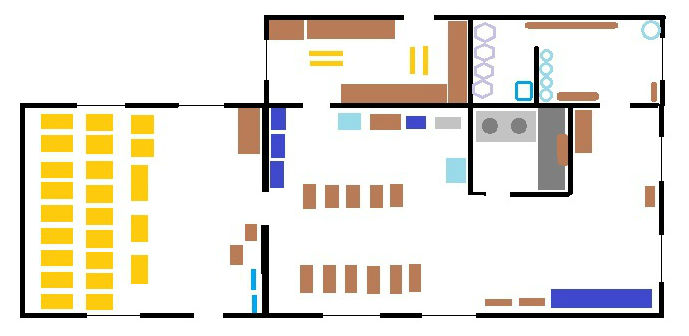 4. Перечень основного оборудования: предметов мебели, ТСО, дополнительных средств дизайна.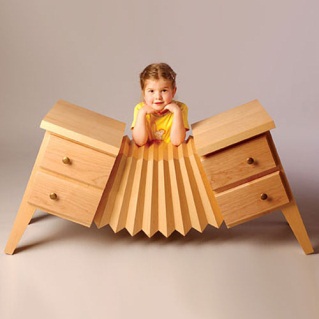 ИГРОВАЯ ПРИЁМНАЯ КОМНАТА СПАЛЬНАЯ  КОМНАТА МОЕЧНАЯТУАЛЕТНАЯ КОМНАТА5. Перечень материалов, оборудования и инвентаря по развивающим центрам.5.1 Художественно-эстетический центр5.2 Центр физического развития 5.3  Центр конструирования5.4 Центр для девочек5.5 Центр для мальчиков5.6 Центры ролевых игр5.7 Центр Театра5.8 Центр художественной литературы5.9 Центр музыки5.10 Центр природы5.11 Центр настольных и дидактических игр5.15 Центр патриотического воспитания5.16 Центр толерантности6. Методическое пособие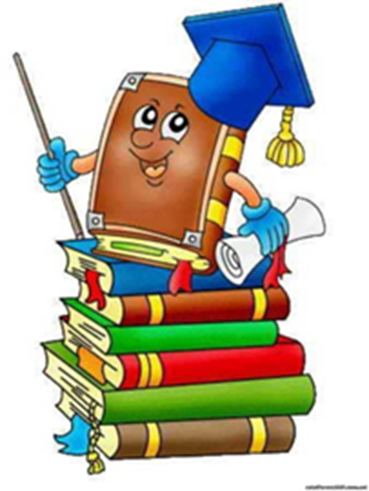 1Сведения о воспитателяхстр. 32Сведения о группе  стр. 53План-схема группыстр. 54Перечень основного оборудования: предметов мебели, ТСО, дополнительных средств дизайна.стр. 65Перечень материалов, оборудования и инвентаря по образовательным областямстр.85.1Художественно-эстетический центрстр.85.2Центр физического развитиястр.85.3Центр конструированиястр.95.4Центр для девочекстр.95.5Центр для мальчиковстр.95.6Центры ролевых игрстр.95.7Центр театрастр.105.8Центр художественной литературыстр.105.9Центр музыкистр.105.10Центр природыстр.105.11Центр настольных и дидактических игрстр.115.12Центр патриотического воспитаниястр.115.13Центр толерантностистр.116Методическое пособиестр.11Площадь общая - Площадь общая - Приёмная17.6Игровая59,5Спальня58,2Туалетная комнатаМоечная№НаименованиеКоличество1Доска настенная школьная12Мольберт двусторонний13Книжная выставка «Макси»24Стул детский деревянный  	           27	6Парта117Этажерка (спортивный уголок)18Шкафчик для дид.игр29Стол квадратный детский  210Набор стеллажей «Чиполино» 111Набор игровая мебели «Золушка»112Ковёр113Карниз потолочный414Шкаф хозяйственный115Стол художественного творчества	1№НаименованиеКоличество1Шкафы для детской одежды302Скамейка4№НаименованиеКоличество1Кровать детская 1-ярусная232Кровати 3-х ярусн.23Стол письменный 14Шкаф для одежды15Шкаф для документов16Стул д/взрослых17Карниз потолочный4№НаименованиеКоличество1Полотенечная52Водонагреватель13Ванна моечная 2-х секционная14Стол (металлический)15Шкаф навесной1№НаименованиеКоличество1Полотенечная5№наименованиеколичество1Карандаши цветные282Карандаши восковые73Кисть для рисования304Кисти для клея125Гуашь156Пластилин157Акварель298Мелки цветные49Линейка710Тетрадь 48л211Тетрадь 24л812Альбом для рисования1213Бумага цветная двухстор.2814Бумага цветная бархатная 115Бумага цветная самоклеящаяся316Картон цв.2817Картон бел.718Доска для лепки1019Клей карандаш2520Магниты121Ножницы фигурные122Ножницы3123Д/М «Русские узоры1№наименованиеколичество1Кегли52Флажки63Мяч34Обруч25Скакалка26Коврики, дорожки массажные67Картотека подвижных игр, картотека игр народов севера, картотека игр ЗОЖ, Картотека физкультминуток.№наименованиеколичество1.Набор «Лего» 22.Набор конструктора  (пластмассовый) 3№наименованиеколичество1Куклы, пупсы82Касса23Набор кухонный посуды 34Домик с ключами15Набор «продуктов»16Набор «Хлебо - булочные изделия»17Набор медицинских инструментов28Набор инструментов19Кухня малая110Утюг211Домик для кукол212Набор чистота1№наименованиеколичество1Машинка «Кран»12Трактор23Машинка «Цементовоз»14Машинка «Самосвал» (большая)25Машинка «Самосвал» (средняя) 26Машинка «Самосвал» (маленькая)27Набор инструментов1№наименование1Парикмахерская2Больница3Семья4Магазин№наименованиеколичество1Маски102Ширма напольная13Перчаточные куклы74Пальчиковые куклы55Костюмы: «Собачка»                    «Зайчик»                   «Принцесса»                    «Лиса»                     «Тигр»21111№наименованиеколичество1А.Барнто «Чудеса»12 Б.Заходер «Шумелки»13Э.Успенский «Приключение Чебурашки»14.Рус. нар. Сказки «Медведь и лиса»                             « Курочка и мышата»115 Пришвин «Рассказы о животных»16В.В. Бианки «Синичкин календарь»1№наименованиеколичество1Ксилофон12Маракасы63бубен малый34Аккордеон15Барабан16Металлофон27Гитара18Д/М «Музыкальные инструменты»19Магнитофон110Диски МР3: детские песенки, фрагменты детских музыкальных произведений, песенного фольклора, записи звуков природы311Народные музыкальные игрушки2№наименованиеколичество1Муляжи «овощей»12Муляжи «фруктов»13Муляжи «грибов»14Набор домашних животных 25Набор диких животных36Д/М «Птицы России»17Д/И «Времена года»18Д/И «Лесные жители»19Природный материал: шишки, жёлуди, листья, кора дерева, веточки, семена и.д.10Лейка111Брызгалка 1№наименованиеколичество1Мозаика42 Блоки Дьенеша33Цветные палочки Кьюизенера34Сложи узор (кубики дер.)15Шнуровка26Д/И «Веселые фигуры»17Домино38Логический набор геометр. фигур19Набор развития мелкой моторики (дер.)110Набор дер. кубиков  с буквами111Д/М «Права ребёнка»112Д/М «Семья»113Д/М «Расскажи про детский сад»114Шашки2№наименованиеколичество1Демонстр. материал «Российская геральдика и государственные праздники»12Российский флаг, герб, портрет Президента России1№наименованиеколичество1Демонстр. материал «Народы мира»12Д/М «Народы России и ближнего зарубежья»13Д/М «Мой дом»1№наименованиеколичество1«Давайте вместе поиграем» (Дьенеша)12 «Дом с колокольчиком» (Кьюизенера)13«Посудная лавка. Кростики.» (Кьюизенера)14«На золотом крыльце» (Кьюизенера)1